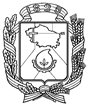 АДМИНИСТРАЦИЯ ГОРОДА НЕВИННОМЫССКАСТАВРОПОЛЬСКОГО КРАЯПОСТАНОВЛЕНИЕ23.01.2020                                 г. Невинномысск                                            № 36О внесении изменений в муниципальную программу «Развитие субъектов малого и среднего предпринимательства в городе Невинномысске», утвержденную постановлением администрации города Невинномысска                  от 15.11.2019 № 2140В соответствии с Порядком разработки, реализации и оценки эффективности муниципальных программ города Невинномысска, утвержденным постановлением администрации города Невинномысска            от 14 апреля 2016 г. № 710, Методическими указаниями по разработке, реализации и оценке эффективности муниципальных программ города Невинномысска, утвержденными постановлением администрации города Невинномысска от 08 июня . № 1146, постановляю:1. Внести изменения в муниципальную программу «Развитие субъектов малого и среднего предпринимательства в городе Невинномысске», утвержденную постановлением администрации города Невинномысска         от 15.11.2019 № 2140 «Об утверждении муниципальной программы «Развитие субъектов малого и среднего предпринимательства в городе Невинномысске» согласно приложению к настоящему постановлению.2. Разместить настоящее постановление на официальном сайте администрации города Невинномысска в информационно-телекоммуникационной сети «Интернет».3. Контроль за исполнением настоящего постановления возложить на заместителя главы администрации города Невинномысска Савченко А.А.Глава города НевинномысскаСтавропольского края                                                                    М.А. МиненковПриложениек постановлению администрациигорода Невинномысскаот 23.01.2020 № 36ИЗМЕНЕНИЯ,которые вносятся в муниципальную программу «Развитие субъектов малого и среднего предпринимательства в городе Невинномысске»1. В паспорте муниципальной программы «Развитие субъектов малого и среднего предпринимательства в городе Невинномысске» (далее - программа) позицию «Объемы и источники финансового обеспечения программы» изложить в следующей редакции:2. В приложении 2 «Перечень ведомственных целевых программ, основных мероприятий муниципальной программы «Развитие субъектов малого и среднего предпринимательства в городе Невинномысске» к программе строку 1.1.1.1 изложить в следующей редакции:3. Объемы финансового обеспечения муниципальной программы «Развитие субъектов малого и среднего предпринимательства в городе Невинномысске» изложить в редакции согласно приложению 1 к настоящим изменениям.4. Объемы финансового обеспечения муниципальной программы «Развитие субъектов малого и среднего предпринимательства в городе Невинномысске» за счет средств бюджета города Невинномысска изложить в редакции согласно приложению 2 к настоящим изменениям.5. В паспорте подпрограммы «Поддержка малого и среднего предпринимательства в городе Невинномысске» муниципальной программы «Развитие субъектов малого и среднего предпринимательства в городе Невинномысске» к программе позицию «Объемы и источники финансового обеспечения подпрограммы» изложить в следующей редакции:Приложение 1к изменениям, которые вносятся в муниципальную программу «Развитие субъектов малого и среднего предпринимательства в городе Невинномысске»ОБЪЕМЫфинансового обеспечения муниципальной программы«Развитие субъектов малого и среднего предпринимательства в городе Невинномысске»Приложение 2к изменениям, которые вносятся в муниципальную программу «Развитие субъектов малого и среднего предпринимательства в городе Невинномысске»ОБЪЕМЫфинансового обеспечения муниципальной программы«Развитие субъектов малого и среднего предпринимательства в городе Невинномысске» за счет средств бюджета города Невинномысска«Объемы и источники финансового обеспечения программыобъем финансового обеспечения программы составит 34058,37 тыс. рублей, в том числе по источникам финансового обеспечения:федеральный бюджет - 29254,90 тыс. рублей, в том числе по годам:в 2020 году - 7202,00 тыс. рублей;в 2021 году - 9471,50 тыс. рублей;в 2022 году - 12581,40 тыс. рублей;бюджет Ставропольского края -                            295,50 тыс. рублей, в том числе по годам:в 2020 году - 72,75 тыс. рублей;в 2021 году - 95,67 тыс. рублей;в 2022 году - 127,08 тыс. рублей;бюджет города - 70,98 тыс. рублей, в том числе по годам:в 2020 году - 21,08 тыс. рублей;в 2021 году - 23,38 тыс. рублей;в 2022 году - 26,52 тыс. рублей;средства внебюджетных источников -            4436,99 тыс. рублей, в том числе по годам:в 2020 году - 1092,30 тыс. рублей;в 2021 году - 1436,51 тыс. рублей;в 2022 году - 1908,18 тыс. рублей».12345671.1.1.1.Основное мероприятие I5: региональный проект «Акселерация субъектов малого и среднего предпринимательства»обеспечение выполнения функций управления экономического развития администрации городаадминистрация города в лице управления экономического развития администрации городаянварь  2020 годдекабрь 2022 годп.п. 3.1.1 - 3.1.3 приложения 1 к программе«Объемы и источники финансового обеспечения подпрограммыобъем финансового обеспечения подпрограммы составит 34016,97 тыс. рублей, в том числе по источникам финансового обеспечения:федеральный бюджет - 29254,90 тыс. рублей,      в том числе по годам:в 2020 году - 7202,00 тыс. рублей;в 2021 году - 9471,50 тыс. рублей;в 2022 году - 12581,40 тыс. рублей;бюджет Ставропольского края -                            295,50 тыс. рублей, в том числе по годам:в 2020 году - 72,75 тыс. рублей;в 2021 году - 95,67 тыс. рублей;в 2022 году - 127,08 тыс. рублей;бюджет города - 29,58 тыс. рублей, в том числе по годам:в 2020 году - 7,28 тыс. рублей;в 2021 году - 9,58 тыс. рублей;в 2022 году - 12,72 тыс. рублей;средства внебюджетных источников -            4436,99 тыс. рублей, в том числе по годам:в 2020 году - 1092,30 тыс. рублей;в 2021 году - 1436,51 тыс. рублей;в 2022 году - 1908,18 тыс. рублей».Первый заместитель главыадминистрации города НевинномысскаВ.Э. Соколюк№ п/пНаименование программы, подпрограммы, основного мероприятия, ВЦПИсточники финансового обеспечения по ответственным исполнителям, соисполнителям и другим участникам программы, подпрограммОбъемы финансового обеспечения по годам                          (тыс. рублей)Объемы финансового обеспечения по годам                          (тыс. рублей)Объемы финансового обеспечения по годам                          (тыс. рублей)№ п/пНаименование программы, подпрограммы, основного мероприятия, ВЦПИсточники финансового обеспечения по ответственным исполнителям, соисполнителям и другим участникам программы, подпрограмм2020 год2021 год2022 год1234561.Муниципальная программа «Развитие субъектов малого и среднего предпринимательства в городе Невинномысске»всего8388,1311027,0614643,181.Муниципальная программа «Развитие субъектов малого и среднего предпринимательства в городе Невинномысске»средства федерального бюджета7202,009471,5012581,401.Муниципальная программа «Развитие субъектов малого и среднего предпринимательства в городе Невинномысске»средства бюджета Ставропольского края72,7595,67127,081.Муниципальная программа «Развитие субъектов малого и среднего предпринимательства в городе Невинномысске»средства бюджета города Невинномысска (далее - город), в том числе, предусмотренные:21,0823,3826,521.Муниципальная программа «Развитие субъектов малого и среднего предпринимательства в городе Невинномысске»управлению экономического развития администрации города7,289,5812,721.Муниципальная программа «Развитие субъектов малого и среднего предпринимательства в городе Невинномысске»отделу по торговле и бытовому обслуживанию администрации города13,8013,8013,801.Муниципальная программа «Развитие субъектов малого и среднего предпринимательства в городе Невинномысске»средства внебюджетных источников1092,301436,511908,182.Подпрограмма 1: «Поддержка малого и среднего предпринимательства в городе Невинномысске» всего, в том числе следующие основные мероприятия:всего8374,3311013,2614629,382.Подпрограмма 1: «Поддержка малого и среднего предпринимательства в городе Невинномысске» всего, в том числе следующие основные мероприятия:средства федерального бюджета7202,009471,5012581,402.Подпрограмма 1: «Поддержка малого и среднего предпринимательства в городе Невинномысске» всего, в том числе следующие основные мероприятия:средства бюджета Ставропольского края72,7595,67127,082.Подпрограмма 1: «Поддержка малого и среднего предпринимательства в городе Невинномысске» всего, в том числе следующие основные мероприятия:средства бюджета города, в том числе, предусмотренные:7,289,5812,722.Подпрограмма 1: «Поддержка малого и среднего предпринимательства в городе Невинномысске» всего, в том числе следующие основные мероприятия:управлению экономического развития администрации города7,289,5812,722.Подпрограмма 1: «Поддержка малого и среднего предпринимательства в городе Невинномысске» всего, в том числе следующие основные мероприятия:средства внебюджетных источников1092,301436,511908,182.1.Основное мероприятие I5: региональный проект «Акселерация субъектов малого и среднего предпринимательства»всего8374,3311013,2614629,382.1.Основное мероприятие I5: региональный проект «Акселерация субъектов малого и среднего предпринимательства»средства федерального бюджета7202,009471,5012581,402.1.Основное мероприятие I5: региональный проект «Акселерация субъектов малого и среднего предпринимательства»средства бюджета Ставропольского края72,7595,67127,082.1.Основное мероприятие I5: региональный проект «Акселерация субъектов малого и среднего предпринимательства»средства бюджета города, в том числе, предусмотренные:7,289,5812,722.1.Основное мероприятие I5: региональный проект «Акселерация субъектов малого и среднего предпринимательства»управлению экономического развития администрации города7,289,5812,722.1.Основное мероприятие I5: региональный проект «Акселерация субъектов малого и среднего предпринимательства»средства внебюджетных источников1092,301436,511908,183.Подпрограмма 2: «Развитие пищевой и перерабатывающей промышленности, потребительского рынка в городе Невинномысске» всего, в том числе следующие основные мероприятия:всего13,8013,8013,803.Подпрограмма 2: «Развитие пищевой и перерабатывающей промышленности, потребительского рынка в городе Невинномысске» всего, в том числе следующие основные мероприятия:средства федерального бюджета0,000,000,003.Подпрограмма 2: «Развитие пищевой и перерабатывающей промышленности, потребительского рынка в городе Невинномысске» всего, в том числе следующие основные мероприятия:средства бюджета Ставропольского края0,000,000,003.Подпрограмма 2: «Развитие пищевой и перерабатывающей промышленности, потребительского рынка в городе Невинномысске» всего, в том числе следующие основные мероприятия:средства бюджета города, в том числе, предусмотренные:13,8013,8013,803.Подпрограмма 2: «Развитие пищевой и перерабатывающей промышленности, потребительского рынка в городе Невинномысске» всего, в том числе следующие основные мероприятия:отделу по торговле и бытовому обслуживанию администрации города13,8013,8013,803.Подпрограмма 2: «Развитие пищевой и перерабатывающей промышленности, потребительского рынка в городе Невинномысске» всего, в том числе следующие основные мероприятия:средства внебюджетных источников0,000,000,003.1.Основное мероприятие 1: организация и проведение ярмарок продовольственных и непродовольственных товаров на территории городавсего3,583,583,583.1.Основное мероприятие 1: организация и проведение ярмарок продовольственных и непродовольственных товаров на территории городасредства федерального бюджета0,000,000,003.1.Основное мероприятие 1: организация и проведение ярмарок продовольственных и непродовольственных товаров на территории городасредства бюджета Ставропольского края0,000,000,003.1.Основное мероприятие 1: организация и проведение ярмарок продовольственных и непродовольственных товаров на территории городасредства бюджета города, в том числе предусмотренные:3,583,583,583.1.Основное мероприятие 1: организация и проведение ярмарок продовольственных и непродовольственных товаров на территории городаотделу по торговле и бытовому обслуживанию администрации города3,583,583,583.1.Основное мероприятие 1: организация и проведение ярмарок продовольственных и непродовольственных товаров на территории городасредства внебюджетных источников0,000,000,003.2.Основное мероприятие 2: комплекс мероприятий по развитию потребительского рынкавсего10,2210,2210,223.2.Основное мероприятие 2: комплекс мероприятий по развитию потребительского рынкасредства федерального бюджета0,000,000,003.2.Основное мероприятие 2: комплекс мероприятий по развитию потребительского рынкасредства бюджета Ставропольского края0,000,000,003.2.Основное мероприятие 2: комплекс мероприятий по развитию потребительского рынкасредства бюджета города, в том числе предусмотренные:10,2210,2210,223.2.Основное мероприятие 2: комплекс мероприятий по развитию потребительского рынкаотделу по торговле и бытовому обслуживанию администрации города10,2210,2210,223.2.Основное мероприятие 2: комплекс мероприятий по развитию потребительского рынкасредства внебюджетных источников0,000,000,00№ п/пНаименование программы, подпрограммы, основного мероприятия, ВЦПЦелевая статья расходовЦелевая статья расходовЦелевая статья расходовЦелевая статья расходовОтветственные исполнители, соисполнителиРасходы по годам                       (тыс. рублей)Расходы по годам                       (тыс. рублей)Расходы по годам                       (тыс. рублей)№ п/пНаименование программы, подпрограммы, основного мероприятия, ВЦПпрограм-маподпрог-раммаосновное мероприя-тиенаправле-ние расходовОтветственные исполнители, соисполнители2020 год2021 год2022 год123456789101.Муниципальная программа «Развитие субъектов малого и среднего предпринимательства в городе Невинномысске»07---всего21,0823,3826,521.Муниципальная программа «Развитие субъектов малого и среднего предпринимательства в городе Невинномысске»07---управление экономического развития администрации города Невинномысска (далее - управление экономического развития)7,289,5812,721.Муниципальная программа «Развитие субъектов малого и среднего предпринимательства в городе Невинномысске»07---отдел по торговле и бытовому обслуживанию администрации города Невинномысска (далее - отдел по торговле и бытовому обслуживанию)13,8013,8013,802.Подпрограмма 1: «Поддержка малого и среднего предпринимательства в городе Невинномысске»071--всего7,289,5812,722.Подпрограмма 1: «Поддержка малого и среднего предпринимательства в городе Невинномысске»071--управление экономического развития7,289,5812,722.1.Основное мероприятие I5: региональный проект «Акселерация субъектов малого и среднего предпринимательства»071I555273всего7,289,5812,722.1.Основное мероприятие I5: региональный проект «Акселерация субъектов малого и среднего предпринимательства»071I555273управление экономического развития7,289,5812,723.Подпрограмма 2: «Развитие пищевой и перерабатывающей промышленности, потребительского рынка в городе Невинномысске»072--всего13,8013,8013,803.Подпрограмма 2: «Развитие пищевой и перерабатывающей промышленности, потребительского рынка в городе Невинномысске»072--отдел по торговле и бытовому обслуживанию13,8013,8013,803.1.Основное мероприятие 1: организация и проведение ярмарок продовольственных и непродовольственных товаров на территории города Невинномысска0720120560всего3,583,583,583.1.Основное мероприятие 1: организация и проведение ярмарок продовольственных и непродовольственных товаров на территории города Невинномысска0720120560отдел по торговле и бытовому обслуживанию3,583,583,583.2.Основное мероприятие 2: комплекс мероприятий по развитию потребительского рынка0720220570всего10,2210,2210,223.2.Основное мероприятие 2: комплекс мероприятий по развитию потребительского рынка0720220570отдел по торговле и бытовому обслуживанию10,2210,2210,22